IRANIAN CULTURAL FOUNDATION MEMBERSHIP FORM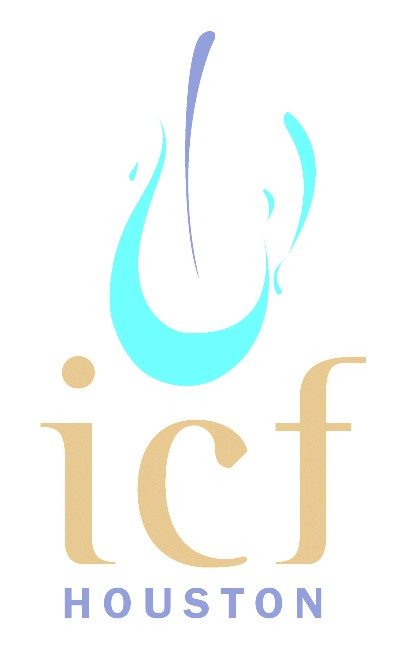 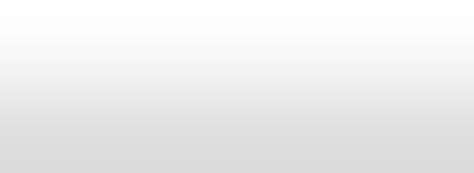 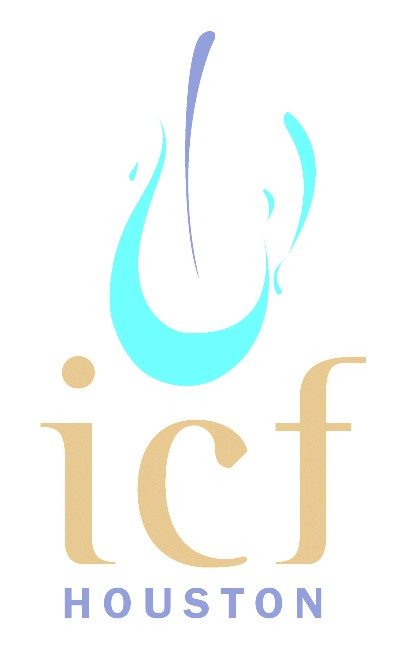 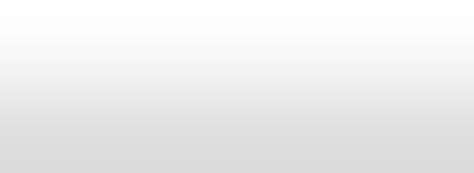 DATETITLE	FIRST NAME	LAST NAME	DATE OF BIRTH (optional)	OCCUPATIONPHONE (HOME)	PHONE (CELL)	EMAILSTREET ADDRESS	CITY, STATE	ZIP CODEHOW DID YOU HEAR ABOUT ICF? 	FRIENDS/FAMILY	 	FACEBOOK 	EMAIL	 	TWITTER 	OTHER 	MEMBERSHIP TERMS, RIGHTS, AND BENEFITSELIGIBILITYAnyone 18 years or olderDUESAnnual membership dues: $50Annual student membership dues: $25Membership renewals are due one year after initiation date.Please note that the membership fee is Non-Refundable.RIGHTSVote: Members can vote to elect directorsNominate: Members can nominate them- selves for the Board of DirectorsBENEFITSDiscount on ICF eventsDiscount on ICF School tuitionsPriority access to ICF concert ticketsAccess to the ICF Library                           An Exempt Organization Pursuant to I.R.S. Section 501(c)(3)